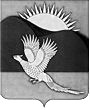 АДМИНИСТРАЦИЯПАРТИЗАНСКОГО МУНИЦИПАЛЬНОГО РАЙОНАПРИМОРСКОГО КРАЯПОСТАНОВЛЕНИЕГлава Партизанскогомуниципального района						       К.К.Щербаков28.05.2015         село Владимиро-Александровское                                № 381О подготовке и реализации бюджетных инвестицийМуниципальным казенным учреждением «Управлениекультуры» Партизанского муниципального районана приобретение здания - дом культурыВ соответствии с Бюджетным кодексом Российской Федерации,  Правилами принятия решений о подготовке и реализации бюджетных инвестиций из бюджета Партизанского муниципального района в объекты капитального строительства муниципальной собственности и приобретение объектов недвижимого имущества в муниципальную собственность,  утвержденными постановлением администрации Партизанского муниципального района от 18 сентября 2014 года № 782 (в редакции постановления от 11 марта 2015 года № 169), руководствуясь                    статьями 28, 31 Устава Партизанского муниципального района, администрация Партизанского муниципального районаПОСТАНОВЛЯЕТ:1. Муниципальному казенному учреждению «Управление культуры» Партизанского муниципального района (далее - МКУ «УК» ПМР) - главному распорядителю средств бюджета Партизанского муниципального района (далее - районный бюджет) подготовить и реализовать бюджетные инвестиции в рамках мероприятия муниципальной программы «Развитие культуры Партизанского муниципального района на 2015-2017 годы», утвержденной постановлением администрации Партизанского муниципального района от 23 марта 2015 года № 202 (в редакции постановления от 08 мая 2015 года № 325):21.1. По коду бюджетной классификации 558 0801 0392014 414 310                    в 2015 году бюджетные инвестиции из районного бюджета                                            на приобретение здания - дом культуры (далее - объект)  в размере                  2 008 000 рублей 00 коп.;1.2. Наименование объекта недвижимого имущества: Приобретение здания - дом культуры.1.3. Направление инвестирования: приобретение.1.4. Главный распорядитель: МКУ «УК» ПМР.1.5. Заказчик: МКУ «УК» ПМР.1.6. Мощность объекта: 320 мест.1.7. Срок приобретения: 4 квартал 2015 года.1.8. Сметная стоимость приобретения объекта составляет                  10 040 000 рублей 00 коп., в том числе:2015 год: 10 040 000 рублей 00 коп.муниципальный бюджет - 2 008 000 рублей 00 коп.;краевой бюджет (планируемая сумма) - 8 032 000 рублей 00 коп.1.9. Общий размер инвестиций, выделяемых на приобретение объекта, 2 008 000 рублей 00 коп., в том числе:2015 год: 2 008 000 рублей 00 коп.;муниципальный бюджет - 2 008 000 рублей 00 коп.2. Общему отделу администрации Партизанского муниципального района (Кожухарова)  настоящее постановление разместить на официальном сайте администрации Партизанского муниципального района                                    в информационно-телекоммуникационной сети «Интернет» в тематической рубрике «Муниципальные правовые акты».3. Настоящее постановление вступает в силу со дня его подписания.4. Контроль за исполнением настоящего постановления оставляю             за собой.